小學教案(2017-18年度下學期)       冼老師《我的朋友：踢足球》教學範疇：(1) 小學 (第一階，寫作、說話及聆聽)(2) 中國語文課程第二語言學習架構： 基本資料：學習目標：學生能聆聽廣東話指令。(NLL(2.1)2 )學生能掌握五素句。(NLW(1.1)4 、NLW(1.3)2 )教學流程：教學材料：1. 參附件《足球小將》歌詞紙2. 參附件《足球小將》PPT學生作品：a. 學生把踢足球的詞彙寫在黑板上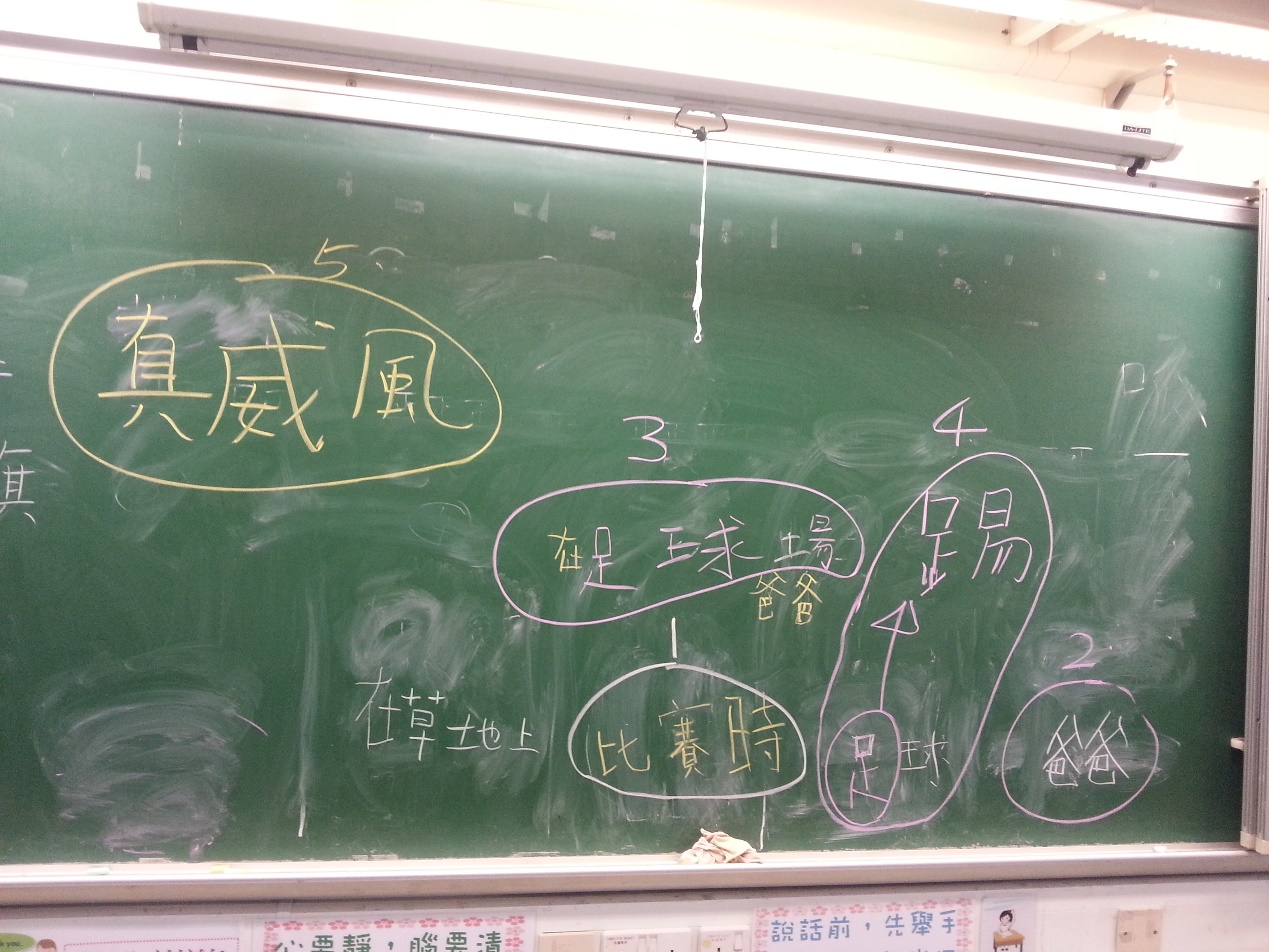 b. 學生填寫與踢足球相關的歌詞紙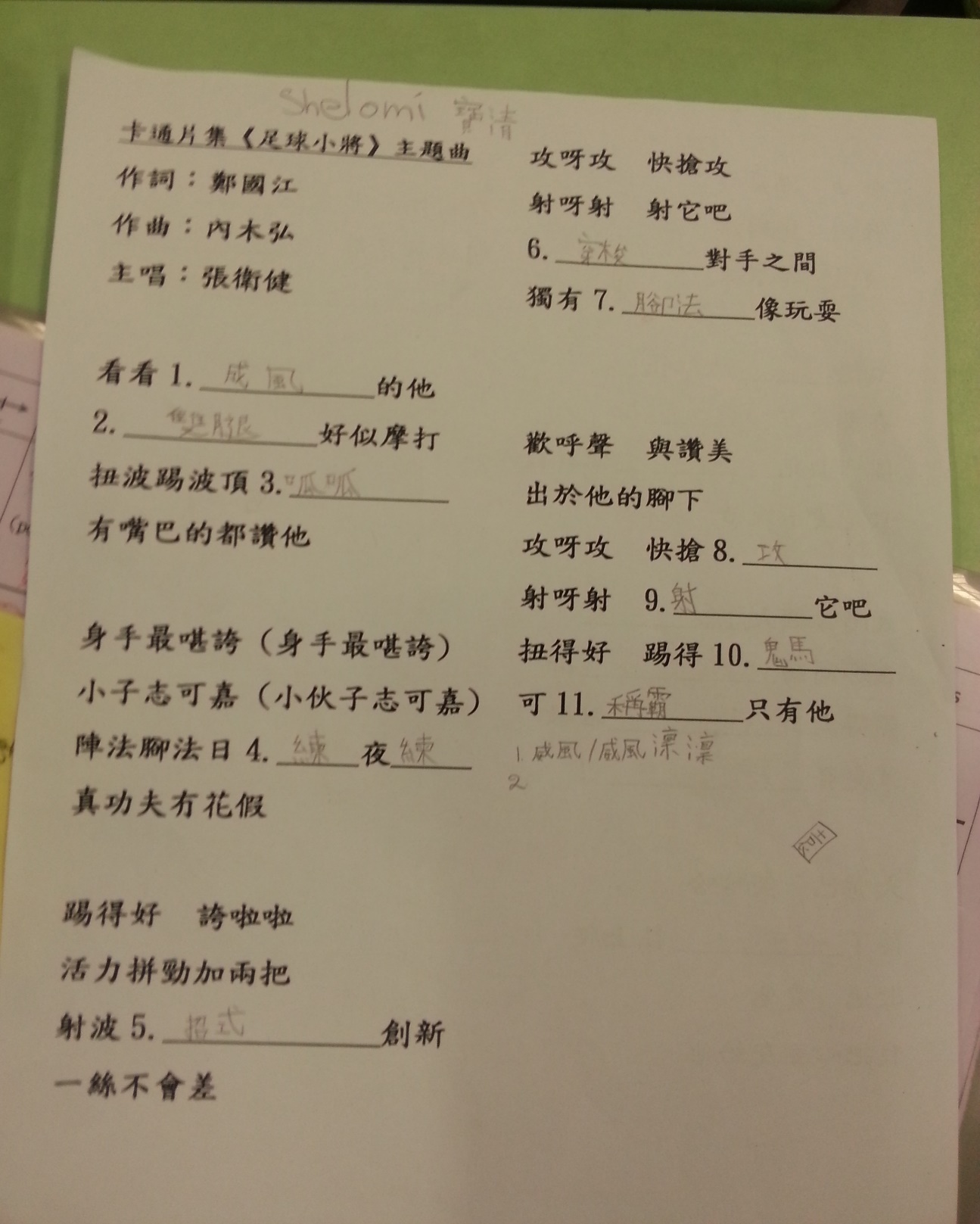 c.學生的寫作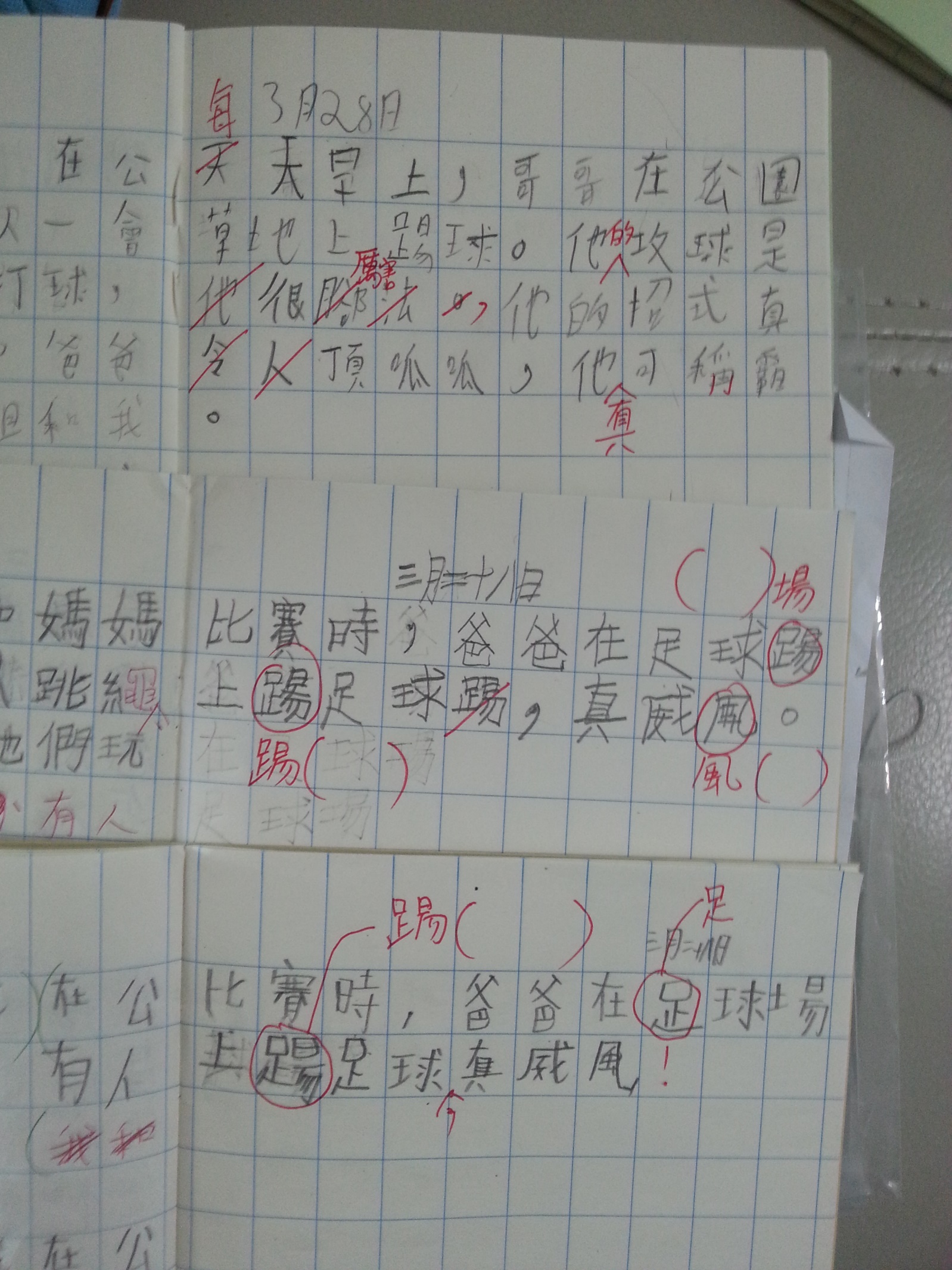 NLR(2.1)1 能理解閱讀材料的時地人關係。能對閱讀材料中的具體事件提出簡單的看法NLW(1.1)4 能就熟悉的事物寫句子，內容完整NLW(1.3)2 能運用所學詞語寫簡單句子，標點符號正確 (如：逗號、句號、頓號、問號)NLL(2.1)2 能理解話語內容，在提問引導下概括要點NLS(2.1)2 能圍繞話題，大致完整地表達自己的想法能運用敘述方式交代事件任教教師：冼老师 學    校：深水埗區某小學科    目：中國語文科  學生對象：小一(3人)、小二(2人) 、小三(3人) 、小四(1人) 、小五(1人) 、小六(1人)學生人數： 11人 當天出席人數：7人日    期：2018年3月28日(周三)時    間：90分鐘 ( 3:45.pm-5:15am )教   室：二乙班房教   節：第28節課   題： 我的朋友：踢足球預計時間過程教學目標學習重點教師活動學生活動評核方法學習材料3:45:00-4:00 (15分鐘)上課室在學校接學生上課室接駁手提電腦4:00-4:05(5分鐘) 引入 一聆聽廣東話指令1.  老師提問學生誰喜歡踢足球？回答提問4:05-4:35( 30分鐘) 發展  一掌握踢足球的字詞認讀字詞老師教唱兒歌《足球小將》。老師解釋歌詞中的字詞。看詞及看圖做動作及回答提問歌詞填充1回答2.唱歌3.填充1提問2.唱歌3.填充1.PPT2.歌詞紙4:35-4:55( 20分鐘) 發展  二掌握五素句造句老師引導學生按時、人、地、事、感來造與踢足球有關的句子。 學生把黑板上的句子抄在筆記本上。1. 回答2. 造句1.提問2.造句筆記本4:55-5:00( 5分鐘)總結運用已抄寫的詞彙造五素句造句老師重溫課堂上已學的字詞回答提問1.PPT5:00-5:15( 15分鐘)收拾李老師教摺紙 (小狗)